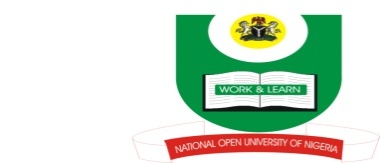 NATIONAL OPEN UNIVERSITY OF NIGERIA91, CADASTRAL ZONE, NNAMDI AZIKIWE EXPRESS WAY,JABI- ABUJAFACULTY OF MANAGEMENT SCIENCESOCTOBER/NOVEMBER EXAMINATION 2016COURSE CODE:      MGS 719: COURSE TITLE:     PRINCIPLES OF MICROECONOMICSCREDIT UNITS:      2TIME ALLOWED:  2 HOURSInstructions:Attempt question number one (1) and any other (2) questions.Question number 1 carries 25 marks, while the other questions carry 15 marks each.Present all your points in coherent and orderly manner.Question One(a) Enumerate and explain the basic tools of economic analysis(10 Marks)(b) List and explain the two major objectives of microeconomics(7 Marks)(c) Explain the factors responsible for:(i) A change in demand for a product(ii) A change in quantity demanded of a product(8 Marks)Question Two(a) Enumerate and explain briefly the various types of demand as discussed in microeconomics(7 Marks)(b) Explain the conditions under which the laws of demand and supply may not hold(8 Marks)Question Three(a) Enumerate and explain the factors influencing the supply of a given commodity(2 Marks)(b) Enumerate and explain the various types of supply(3 Marks)(c) The demand and supply equations are given as:Qd = a – mP;         Qs = c + nPFind:(i) The equilibrium price, P*(ii) The equilibrium quantity, Q*(10 Marks)Question Four(a) Explain the concept of price-elasticity of demand(5 Marks)(b) Given the demand equation:  Qd = 120 – 30P + 2P2Compute the price-elasticity of demand for P = N3/unit, and Q = 5 units(10 Marks)Question FiveEnumerate and explain three types of monopoly.  Also explain the possible distributive consequences of each of the three types of monopoly you enumerated.(15 Marks)Question SixExplain the following microeconomic issues:(a) Substitution effect of a rise in wage rate(b) Income effect of a rise in wage rate(c) Economic rent(15 Marks)